Pielikums Nr.1Madonas novada pašvaldības domes18.05.2021. lēmumam Nr.200(protokols Nr.12, 18.p.)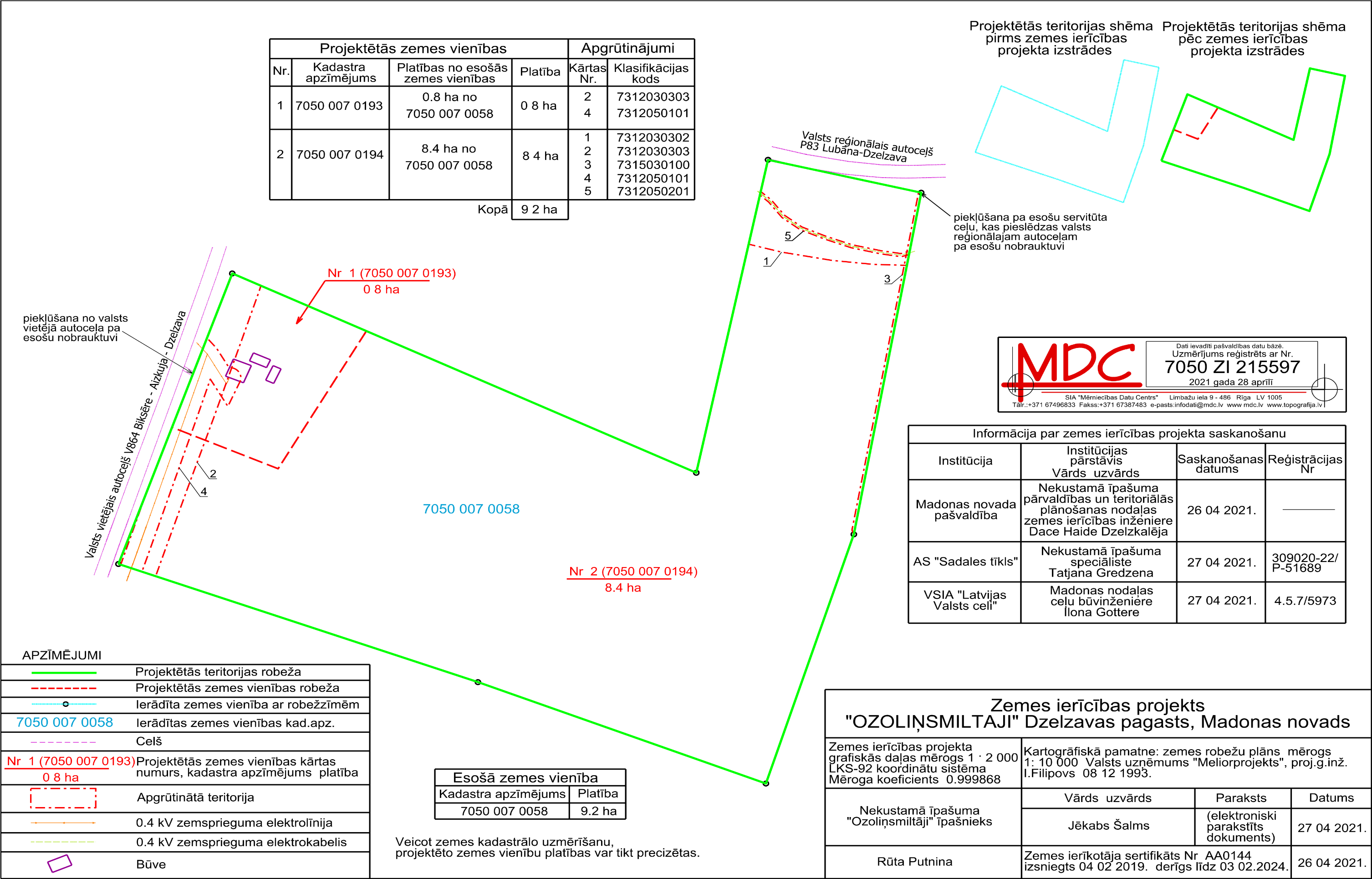 